ЛЕКЦИЯ 1. Напутствие вожатому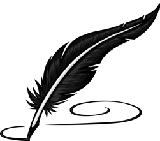 Дорогой друг!На тебя возложена ответственная, почетная миссия – сохранение и преумножение здоровья детей, развитие активной, созидающей личности. Через какие-то 5–10 лет – это здоровое, сильное, красивое поколение будет строить наше благополучное, счастливое общество, представлять нашу Родину на международной арене. Врачи, педагоги, космонавты, спортсмены, олимпийские чемпионы, мастера своего дела, защитники отечества – все они сегодня просто дети. Твоя задача помочь раскрыть потенциал каждого уже сейчас, преумножить их здоровье, способности и творческие возможности.Не потеряли своей актуальности и в настоящее время слова великого русского писателя Максима Горького о том, что «Дети – это завтрашние судьи наши, это критики наших воззрений, деяний, это люди, которые идут в мир на великую работу строительства новых форм жизни».Уважайте детство, любите детей и помните, что «Годы детства – это прежде всего воспитание сердца» (Сухомлинский С.А).Дорогой друг, чтобы успешно осуществить твою важнейшую для общества миссию, тебе необходимо создать для детей психологически безопасное развивающее пространство с учетом их возрастных особенностей. Мы постарались в этих методических рекомендациях кратко рассказать тебе об основных закономерностях психического развития младших школьников, подростков и юношей. Надеемся, что наши методические рекомендации по организации жизнедеятельности детей в разные периоды смены позволят тебе создать временный детский коллектив, в котором ребенок сможет реализовать свой потенциал творческой и активной личности, будет чувствовать себя счастливым и успешным.Успехов тебе в твоем благородном деле!РАЗДЕЛ 1. КТО ТАКОЙ ВОЖАТЫЙ ДЕТСКОГО ЛАГЕРЯВожатый детского лагеря – это не просто педагогическая профессия, это некое призвание, состояние души.Чем вожатый отличается от педагога?Педагог – это человек, который отвечает за образование детей. Это зрелый, опытный человек. Он осуществляет про-цесс образования посредством обучения и воспитания. От-ношения с педагогом, к сожалению, не всегда наполнены ра-достью. В силу того, что в обучении используются такие ин-струменты как отметка и порицание. Знания, которые даются впрок, не становятся для ребенка значимыми, а процесс их присвоения зачастую не наполнен личностным смыслом, т.е. значением для себя. Ребенок, даже тот, который хорошо учится, порой учится, потому, что не хочет неприятностей от педагогов, родителей и сверстников. Даже если ребенок не боится педагога, он все равно относится к нему как «взрослому».Хотя вожатый тоже участвует в образовании детей, самое главное отличие вожатого от педагога и самое большое его преимущество в субординации. Вожатый для ребенка, прежде всего старший товарищ, друг, с которым можно поделиться радостью, обратиться за советом в любую трудную минуту. Вожатый использует в большей степени методы, которые в ситуации здесь и теперь приносят ребенку радость:игры, соревнования, эстафеты, очень «важные» дела, повышающие самооценку каждого ребенка.Вожатый – это вожак, тот, кто ведет за собой.Запомни! Вожатый не судья! Не манипулятор! А старший друг и товарищ!Поэтому, дорогой друг, неоспоримым условием твоей вожатской деятельности является любовь к детям. Только при этом ты сможешь без методов принуждения, радостно вести за собой.Как проявляется вожатская позиция любви  и добра?Запомни! Вожатская позиция любви и добра проявляется в общем деле!Как вожатый ведет за собой? Почему дети готовы без принуждения следовать правилам коллективного взаимодействия? Почему порой это не получается и цель, которую мы перед собой ставим не достигает результата?Как организовать общее дело? Можно дать мяч, пусть бегают и не мешают мне жить.Можно развести по кружкам, пусть попоют и порисуют.тогда где твоя вожатская позиция? Без авторитета быть вожаком невозможно!Каковы условия успешной организации  деятельности детей?Это очень важно!Для того, чтобы правильно организовать деятельность детей необходимо:– Знать психологическую структуру деятельности;– Знать возрастные особенности детей;– Определить соответствие содержания деятельности и технологии ее организации и проведения возрастным особенностям детей.Вы можете возразить: «Зачем вожатому знать возрастные особенности детей? Достаточно выучить несколько игр, запастись парочкой сценариев, методических разработок, и достаточно!».Любое дело (игра, труд, учеба) имеет свою универсальную психологическую структуру.Почему психологическую? Потому, что деятелем является человек, обладающий душой (психикой).Без знания этой структуры деятельности, нам трудно понять, почему мы достигаем или нет цели. Невозможно, осознать необходимость в знании возрастных и индивидуальных особенностей деятеля.Что является компонентами психологической  структуры деятельности?Не будучи психологом или педагогом, человек, далекий от этих профессий может сказать, что любое дело имеет цель, задачи действие и результат.Однако не каждый знает, что в зоне комфорта находятся ложные цели.Настоящая цель, способствующая успеху и развитию, находится в реальности, сопряженной с трудностями, противоречиями, а, следовательно, с дискомфортом. Такой реальностью для детей, является временный детский коллектив. Это самый благоприятный период для развития личности ребенка. Как его не пропустить?Главное в этот период поставить перед собой правильные цели и разбить их на задачи.Что значит правильные цели? Как их определить? Где критерии правильности?Что заставляет взаимодействовать двух людей? Что обеспечивает эффективность такого взаимодействия?Источником активности человека, да и любого живого существа являются потребности. Потому, что потребность – психофизиологическое переживание дефицита в чем-либо.Однако, потребность – это еще не причина активности.Побудительной силой и причиной активности является мотив. Потому, что мотив – это опредмеченная потребность, актуализированная внешним стимулом (не просто хочу есть, а хочу съесть именно это…).Теперь я готов поставить перед собой цель как образ желаемого результата. Цель направляет активность субъекта.Для достижения цели необходимы:– средства (материальные, духовные, психологические и т.п.);– действия – это то, что делает субъект;– операции – как действует субъект;– результат – реальное воплощение цели;– рефлексия – способность смотреть на себя как на предмет познания (отвечаю себе на вопросы: «Смог ли я достичь цели или нет и почему?»).Зачастую мы не задаем себе таких вопросов. Срабатывают умственные автоматизмы (сравнение ожиданий с реальным результатом) и мы просто переживаем либо отрицательные, либо положительные эмоции.Итак, мы кратко познакомились с психологической структурой деятельности. Зная потребности людей, механизмы их опредмечивания и актуализации, средства достижения цели, можно управлять активностью людей.Каждому возрастному периоду соответствуют те или иные базовые потребности, индивидуальные особенности проявления активности. Об этом мы поговорим в следующем разделе.